NEW PLYMOUTH ADVENTIST CHRISTIAN SCHOOLStationery Senior Class 2020YEAR 4-5NEW PLYMOUTH ADVENTIST CHRISTIAN SCHOOLStationery Senior Class 2020YEAR 4-5NEW PLYMOUTH ADVENTIST CHRISTIAN SCHOOLStationery Senior Class 2020YEAR 4-5NEW PLYMOUTH ADVENTIST CHRISTIAN SCHOOLStationery Senior Class 2020YEAR 4-5BooksAll books need to be clearly labelled BooksAll books need to be clearly labelled MATHEMATICS1x Maths Book (Year 4-5)Warwick My Maths Book 1 10mm Quad 64 Pages ($2.60)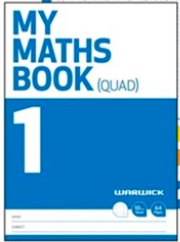 MATHEMATICS1x Maths Book (Year 4-5)Warwick My Maths Book 1 10mm Quad 64 Pages ($2.60)READING / WRITING /CREATIVE WRITING/ THEME/ BIBLE5x Literacy Book Warwick My Literacy Book 3 7mm Ruled 64 Pages (4x@2.70=$13.50)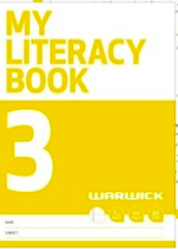 READING / WRITING /CREATIVE WRITING/ THEME/ BIBLE5x Literacy Book Warwick My Literacy Book 3 7mm Ruled 64 Pages (4x@2.70=$13.50)HOMEWORK BOOKOfficeMax WA4 Writing Exercise Book 7mm Ruled 36 Leaves ($1.87)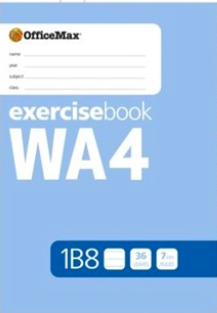 HOMEWORK BOOKOfficeMax WA4 Writing Exercise Book 7mm Ruled 36 Leaves ($1.87)VISUAL / CREATIVE EXPRESSION OfficeMax UA4 A4 Unruled Exercise Book 36 Leaves ($1.87)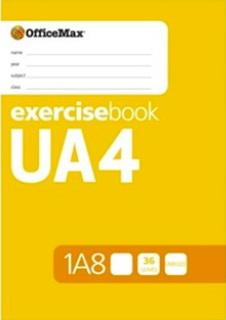 VISUAL / CREATIVE EXPRESSION OfficeMax UA4 A4 Unruled Exercise Book 36 Leaves ($1.87)STATIONERYAll stationery needs to be clearly labelledSTATIONERYAll stationery needs to be clearly labelled4 x blue pens 2 x red pens5 x pencil 4 x whiteboard markers (black/blue/green)1 x vivid 1 x pencil sharpener/ rubber 2 x green highlighters 4 x glue sticks 1 x ruler 1 x scissors Box of tissues Own pencil case Optional: Colouring pencils/ felt tips/ gel pens etc. 4 x blue pens 2 x red pens5 x pencil 4 x whiteboard markers (black/blue/green)1 x vivid 1 x pencil sharpener/ rubber 2 x green highlighters 4 x glue sticks 1 x ruler 1 x scissors Box of tissues Own pencil case Optional: Colouring pencils/ felt tips/ gel pens etc. 